ПРОЕКТ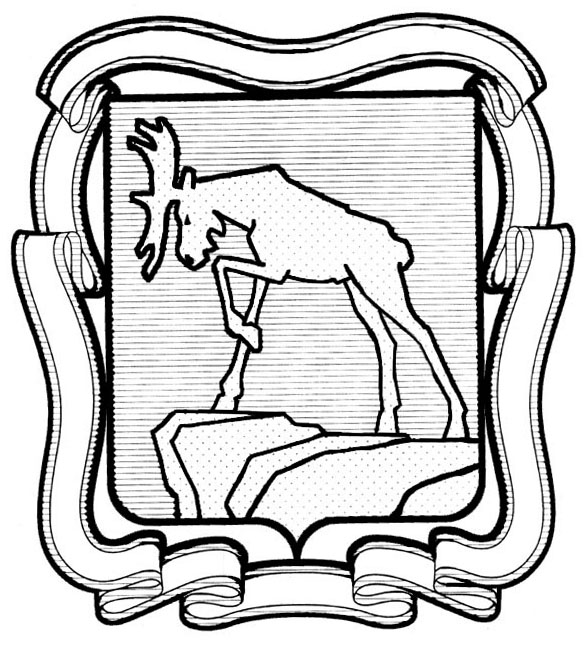 СОБРАНИЕ ДЕПУТАТОВ МИАССКОГО ГОРОДСКОГО ОКРУГА                                                         ЧЕЛЯБИНСКАЯ ОБЛАСТЬ     СЕССИЯ СОБРАНИЯ  ДЕПУТАТОВ МИАССКОГОГОРОДСКОГО ОКРУГА ШЕСТОГО СОЗЫВАРЕШЕНИЕ №                                             от      Рассмотрев предложение Главы Миасского городского округа Е.В. Ковальчука о внесении изменений в Решение  Собрания депутатов Миасского городского  округа от 23.12.2022г. № 3 «О бюджете Миасского городского округа на 2023 год и на плановый период 2024 и 2025 годов», учитывая рекомендации постоянной комиссии по вопросам экономической и бюджетной политики, в соответствии с Бюджетным Кодексом Российской Федерации, Положением «О бюджетном процессе в Миасском городском округе», утвержденным Решением Собрания депутатов Миасского городского округа от 30.10.2015 г. № 9, руководствуясь Федеральным законом от 06.10.2003 г. №131-ФЗ «Об общих принципах организации местного самоуправления в Российской Федерации» и Уставом Миасского городского округа,  Собрание депутатов  Миасского городского округа РЕШАЕТ: 1. Внести в Решение Собрания депутатов Миасского городского округа                       от 23.12.2022 № 3 «О бюджете Миасского городского округа на 2023 год и на плановый период 2024 и 2025 годов» следующие изменения: 	1) в подпункте 1 пункта 1 число  «7717218,3» заменить на «7811873,2», число «5098680,8» заменить на «5092828,6»; 	2) в подпункте 2  пункта 1 число «7855088,0» заменить на «7949742,9»; 	3) в пункте 6 число «1802,7» заменить на «3242,1»;	4) в подпункте 1  пункта 8 число «487656,7» заменить на «470700,6», число «512900,5» заменить на «517900,5», число «528338,7» заменить на «533338,7»;5) подпункт 1 пункта 9 дополнить абзацем: «- бюджетных ассигнований, предусмотренных по целевой статье «Реализация мероприятий за счет "экологических платежей"» подраздела «Другие вопросы в области охраны окружающей среды» раздела «Охрана окружающей  среды» классификации расходов бюджетов, на реализацию мероприятий за счет экологических платежей, предусмотренных Порядком использования средств резервного фонда Администрации Миасского городского округа, а также средств, иным образом зарезервированных в составе утвержденных бюджетных ассигнований»;	6) приложения   2, 3, 4, 5  к названному выше Решению изложить в новой редакции согласно приложениям 1, 2, 3, 4, к настоящему Решению соответственно;2. Настоящее Решение вступает в силу со дня его официального опубликования.3. Контроль исполнения настоящего Решения возложить на постоянную комиссию по вопросам экономической и бюджетной политики.Председатель Собрания депутатовМиасского городского округа                                                                                  Д.Г. ПроскуринГлава Миасского городского округа                                                                                 Е.В. Ковальчук